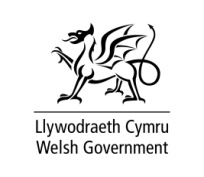 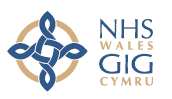 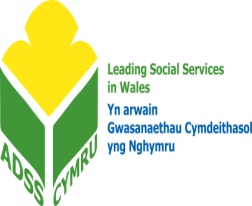 Mae’n ymddangos i mi nad oes gan y person hwn y galluedd i gydsynio i’r trefniadau sydd wedi eu gwneud ar gyfer y gofal neu’r driniaeth a’i fod yn destun amddifadiad o ryddid heb awdurdod oherwydd:TREFNIADAU DIOGELU RHAG COLLI RHYDDID - FFURFLEN 1bADRODDIAD AM AMDDIFADIAD POSIBL O RYDDID GAN AELOD O’R TEULU, CYFAILL NEU GEFNOGWR TREFNIADAU DIOGELU RHAG COLLI RHYDDID - FFURFLEN 1bADRODDIAD AM AMDDIFADIAD POSIBL O RYDDID GAN AELOD O’R TEULU, CYFAILL NEU GEFNOGWR TREFNIADAU DIOGELU RHAG COLLI RHYDDID - FFURFLEN 1bADRODDIAD AM AMDDIFADIAD POSIBL O RYDDID GAN AELOD O’R TEULU, CYFAILL NEU GEFNOGWR Cais i’r corff goruchwylio ystyried a oes amddifadiad o ryddid heb awdurdod mewn perthynas â:Cais i’r corff goruchwylio ystyried a oes amddifadiad o ryddid heb awdurdod mewn perthynas â:Cais i’r corff goruchwylio ystyried a oes amddifadiad o ryddid heb awdurdod mewn perthynas â:Enw llawn y person sy'n cael ei amddifadu o'i ryddidEnw llawn y person sy'n cael ei amddifadu o'i ryddidRhywDyddiad Geni(neu amcangyfrif o'i oedran os yw'n anhysbys)Cyfeiriad arferol y person sy'n ymddangos i fod yn cael ei amddifadu o'i ryddidManylion cyswllt yr aelod o’r teulu, cyfaill neu gefnogwrManylion cyswllt yr aelod o’r teulu, cyfaill neu gefnogwrManylion cyswllt yr aelod o’r teulu, cyfaill neu gefnogwrEnwCyfeiriad Rhif FfônE-bostEnw a chyfeiriad y Corff Goruchwylio y mae’r ffurflen hon yn cael ei hanfon ato. LLOFNODWCH A DYDDIWCH Y FFURFLEN HON YN AWR, OS GWELWCH YN DDALLOFNODWCH A DYDDIWCH Y FFURFLEN HON YN AWR, OS GWELWCH YN DDALLOFNODWCH A DYDDIWCH Y FFURFLEN HON YN AWR, OS GWELWCH YN DDALLOFNODWCH A DYDDIWCH Y FFURFLEN HON YN AWR, OS GWELWCH YN DDALlofnodEnw mewn llythrennau brasPerthynas â’r person perthnasolDyddiadAmser